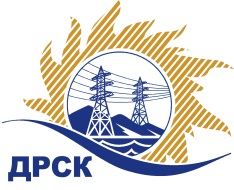 Акционерное Общество«Дальневосточная распределительная сетевая  компания»ПРОТОКОЛ ПЕРЕТОРЖКИСПОСОБ И ПРЕДМЕТ ЗАКУПКИ: открытый электронный запрос предложений № 594123 на право заключения Договора на выполнение работ «Ремонт гостиницы-корпуса «Солнечный», ремонт подпорных стенок и лестниц гостиницы-корпуса "Олимпийский"»     для нужд филиала АО «ДРСК» «Амурские электрические сети» (закупка 50 раздела 1.1. ГКПЗ 2016 г.).Плановая стоимость: 2 550 000,00 руб. без учета НДС; 3 009 000,0 руб. с учетом НДСПРИСУТСТВОВАЛИ: постоянно действующая Закупочная комиссия 2-го уровня Информация о результатах вскрытия конвертов:В адрес Организатора закупки поступило 6 (шесть) заявок на участие в  процедуре переторжки.Вскрытие конвертов было осуществлено в электронном сейфе Организатора закупки на Торговой площадке Системы www.b2b-energo.ru. автоматически.Дата и время начала процедуры вскрытия конвертов с предложениями на участие в закупке: 10:00 часов благовещенского времени 05.02.2016 г Место проведения процедуры вскрытия конвертов с предложениями на участие в закупке: Торговая площадка Системы www.b2b-energo.ru.Ответственный секретарь Закупочной комиссии 2 уровня  		                                                               Т.В.ЧелышеваЧувашова О.В.(416-2) 397-242№ 246/УР-Пг. Благовещенск05 февраля 2016 г.№п/пНаименование Участника закупки и его адресОбщая цена заявки до переторжки, руб. без НДСОбщая цена заявки после переторжки, руб. без НДСООО "Династия" (675000, Россия, Амурская область, г. Благовещенск, ул. Забурхановская, 98)Предложение, подано 14.01.2016 в 04:42
Цена: 2 472 100,00 руб. (цена без НДС: 2 095 000,00 руб.)Предложение, подано 05.02.2016 в 03:45
Цена: 2 299 817,6900 руб. (цена без НДС: 1 948 998,04 руб.)2.ООО "ЭК "СВЕТОТЕХНИКА" (675029, Россия, Амурская обл., г. Благовещенск, ул. Артиллерийская, д. 116)Предложение, подано 14.01.2016 в 04:33
Цена: 2 478 000,00 руб. (цена без НДС: 2 100 000,00 руб.)Предложение, подано 05.02.2016 в 02:56
Цена: 2 454 400,0 руб. (цена без НДС: 2 080 00,0 руб.)3.ООО "Дальстройинвестком" (675000, Амурская обл., г. Благовещенск, ул. Островского, д. 39)Предложение: подано 13.01.2016 в 11:46
Цена: 2 200 000,00 руб. (НДС не облагается)Предложение: подано 04:02.2016 в 08:43
Цена: 2 050 000,0 руб. (НДС не облагается)4.ООО "КАМИЛА" (675000, Россия, Амурская обл., г. Благовещенск, ул. Северная, д. 167, лит. А)Предложение: подано 14.01.2016 в 03:23
Цена: 2 596 000,00 руб. (цена без НДС: 2 200 000,00 руб.)Предложение: подано 05.02.2016 в 02:10
Цена: 2 112 200,0 руб. (цена без НДС: 1 790 000,0 руб.)5.ООО "Стройплощадка+" (675000, Амурская обл., г. Благовещенск, ул. Красноармейская, 123)Предложение, подано 13.01.2016 в 09:29
Цена: 2 669 102,17 руб. (цена без НДС: 2 261 950,99 руб.)Предложение, подано 04.02.2016 в 09:19
Цена: 2 464 135,56 руб. (цена без НДС: 2 088 250,48 руб.)6.ООО "АльянсГрупп" (675000, Россия, Амурская обл., г. Благовещенск, ул. Политехническая, д. 77)Предложение, подано 14.01.2016 в 03:22
Цена: 2 714 000,00 руб. (цена без НДС: 2 300 000,00 руб.)Предложение не поступило7.ООО "Прометей" (675000 Амурская обл. г. Благовещенск ул. Островского, дом 65, помещение 6)Предложение, подано 28.12.2015 в 04:06
Цена: 2 500 000,00 руб. (НДС не облагается)Предложение, подано 04.02.2016 в 10:43
Цена: 1 900 000,0 руб. (НДС не облагается)